Олимпиада – викторина к 145-летию С. В. РахманиноваКаким образом складывалось музыкальное развитие и образование Рахманинова? Назовите произведение Рахманинова, написанное в качестве дипломной работы, и скажите, как было оценено это произведение. Процитируйте отзыв Стасова о Рахманинове. Какому сочинению он посвящен? Назовите одно из ранних сочинений Рахманинова, потерпевших провал. Каковы были последствия этого провала? Где и когда началась дирижерская деятельность Рахманинова? Кто пригласил Рахманинова выступить в Париже, в концертах русской классической музыки в мае 1907 года? Где похоронен Рахманинов? Рахманинов был известен не только как композитор. Музыкальные критики его называли "свечей, зажегшейся с трех сторон". Назовите эти три стороны. Элегическое трио Рахманинова посвящено памяти какого композитора? 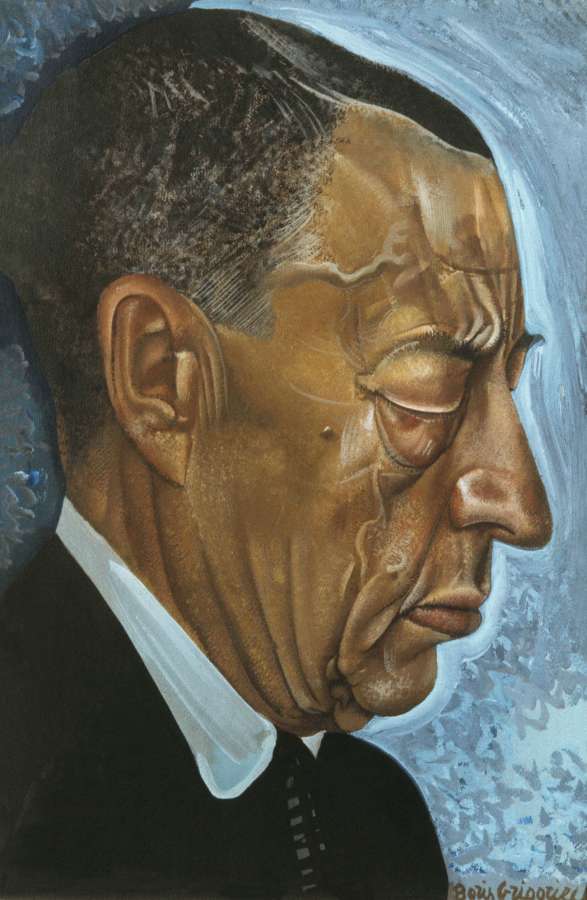 Какой русской певице посвятил свой шедевр - "Вокализ" Рахманинов? Композитор Н. Метнер охарактеризовал это произведение такими словами:"Каждый раз с первого же колокольного удара чувствуешь, как во весь рост подымается Россия". Назовите произведение. Рахманинов увлекался техникой. Всем гостям роскошной виллы «Сенар», непременно демонстрировались лифт, пылесос и игрушечная железная дорога. Назовите особую страсть, которая помогала композитору в концертных поездках? Кто из близких родственников С.В. Рахманинова был хорошим пианистом, сочинил несколько романсов и фортепианных пьес. Брал уроки у Д. Филда. По семейной традиции он должен был стать военным, но служил недолго, а выйдя в отставку целиком посвятил себя музыке. Прожил 73 года и до конца жизни занимался на рояле по несколько часов каждый день. О каком духовном сочинении Рахманинова один из священнослужителей, присутствовавший на премьере произведения отозвался так: «Музыка действительно замечательная, даже слишком красивая, но при такой музыке молиться трудно. Не церковная». Несмотря на колоссальный успех, церковным сочинением оно так и не стало. С весны 1934 года Рахманиновы прочно обосновываются в своем имении, которое было названо "Сенар". Где оно находится и что означает это название? По поводу какого произведения Рахманинова Цезарь Кюи написал в своей рецензии, что «если бы в аду была консерватория, Рахманинов, несомненно, был бы в ней первым учеником»? Произведения Рахманинова насыщены сложной символикой, выражаемой с помощью мотивов-символов, главным из которых является мотив средневекового хорала Dies Irae. В каких сочинениях композитора встречается эта тема и что символизирует у Рахманинова этот мотив? Назовите примеры интерпретаций мелодий композитора в произведениях поп-музыки 20 века.Перечислите авторов живописных портретов Рахманинова.                    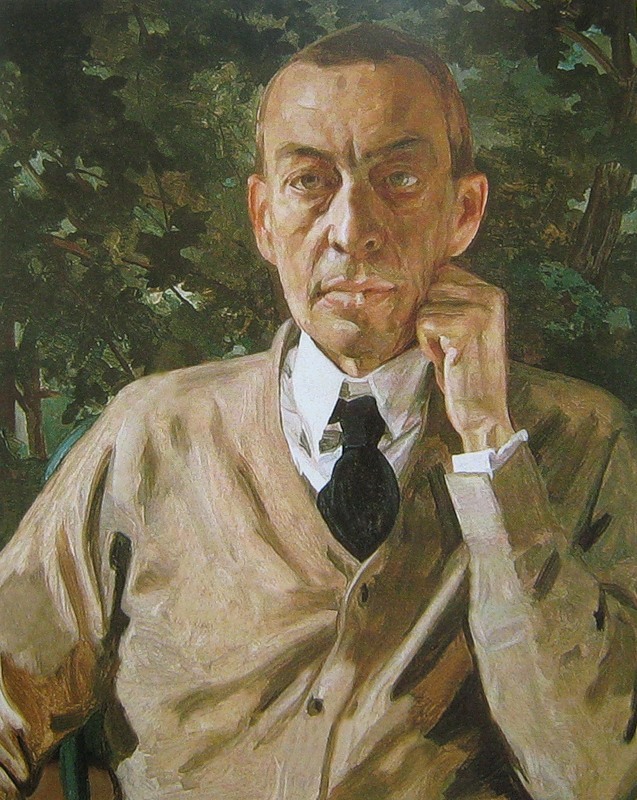 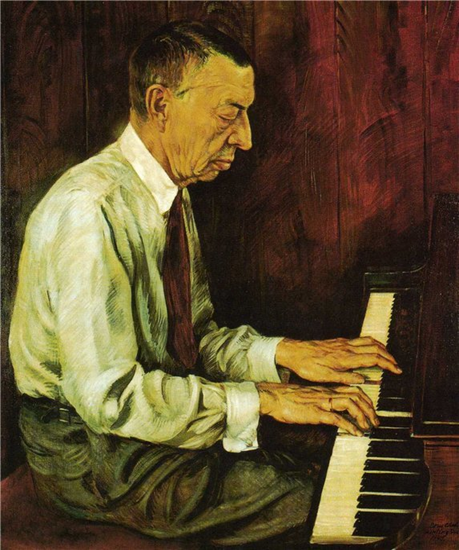 Какой русской певице посвятил свой шедевр - "Вокализ" Рахманинов? Композитор Н. Метнер охарактеризовал это произведение такими словами:"Каждый раз с первого же колокольного удара чувствуешь, как во весь рост подымается Россия". Назовите произведение. Рахманинов увлекался техникой. Всем гостям роскошной виллы «Сенар», непременно демонстрировались лифт, пылесос и игрушечная железная дорога. Назовите особую страсть, которая помогала композитору в концертных поездках? Кто из близких родственников С.В. Рахманинова был хорошим пианистом, сочинил несколько романсов и фортепианных пьес. Брал уроки у Д. Филда. По семейной традиции он должен был стать военным, но служил недолго, а выйдя в отставку целиком посвятил себя музыке. Прожил 73 года и до конца жизни занимался на рояле по несколько часов каждый день. О каком духовном сочинении Рахманинова один из священнослужителей, присутствовавший на премьере произведения отозвался так: «Музыка действительно замечательная, даже слишком красивая, но при такой музыке молиться трудно. Не церковная». Несмотря на колоссальный успех, церковным сочинением оно так и не стало. С весны 1934 года Рахманиновы прочно обосновываются в своем имении, которое было названо "Сенар". Где оно находится и что означает это название? По поводу какого произведения Рахманинова Цезарь Кюи написал в своей рецензии, что «если бы в аду была консерватория, Рахманинов, несомненно, был бы в ней первым учеником»? Произведения Рахманинова насыщены сложной символикой, выражаемой с помощью мотивов-символов, главным из которых является мотив средневекового хорала Dies Irae. В каких сочинениях композитора встречается эта тема и что символизирует у Рахманинова этот мотив? Назовите примеры интерпретаций мелодий композитора в произведениях поп-музыки 20 века.Перечислите авторов живописных портретов Рахманинова.                    